                        SZPITAL SPECJALISTYCZNY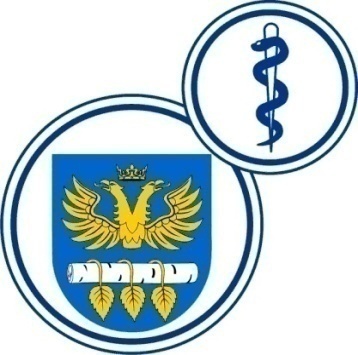 W BRZOZOWIEPODKARPACKI OŚRODEK ONKOLOGICZNYim. Ks. Bronisława MarkiewiczaADRES:  36-200  Brzozów, ul. Ks. J. Bielawskiego 18tel./fax. (013) 43 09 587www.szpital-brzozow.pl         e-mail: zampub@szpital-brzozow.pl_____________________________________________________________________________Sz.S.P.O.O. SZP.3810/49/2024                                              Brzozów: 17.06.2024 r.Dotyczy postępowania o udzielenie zamówienia publicznego:Dostawa pieczywaSygn. sprawy Sz.S.P.O.O. SZP            3810/49/2024	W związku z pytaniami złożonymi w niniejszym postępowaniu przez Wykonawców, Zamawiający udziela następujących odpowiedzi:  pytanie nr 1Działając w oparciu o treść art. 284 ust. 1 ustawy z dnia 11 września 2019 roku Prawo zamówień publicznych (Dz. U. z 2023, poz. 1605 ze zm.) zwracam się                          z wnioskiem o zmianę treści projektu umowy tj..§ 2 pkt 4. Kupujący, zamówienie o którym mowa w ust. 3, składa w sposób następujący:zamówienie składane w godzinach od 8.00 do 8.30 będzie realizowane      w tym samym dniu w godzinach od 10.00 do 10.30.Uzasadnienie:
Dla zwiększenia konkurencyjności postępowania wnosimy jak na wstępie. Takie rozwiązanie pozwoli na złożenie konkurencyjnej oferty. Złożenie ofert przez różne firmy pozwoli Zamawiającemu na dokonanie wyboru oferty zgodnej z zapisami SWZ oraz zasadami uczciwej konkurencji w myśl ustawy PZP, gdyż większa liczba oferentów stwarza większe możliwości wyboru.Opis sposobu zamówienia pieczywa zaprezentowany przez Zamawiającego                           w przedmiotowym postępowaniu dopuszcza możliwość złożenia oferty tylko przez lokalnego wykonawcę. Gdyż wykonawca mający siedzibę w dalszej lokalizacji nie będzie w stanie zrealizować ww. zamówienia czy reklamacji mając do dyspozycji tak krótki czas.Zasada zachowania uczciwej konkurencji i równego traktowania wszystkich wykonawców (art.16 ust.1 ustawy Pzp) łączy się w sposób integralny z innymi zasadami i przepisami prawa zamówień publicznych, w tym z art. 99 ust.4 ustawy Pzp. Całość treści SWZ winna być zgodna z przywołanymi powyżej zasadami gwarantującymi zachowanie równej konkurencji i jednakowego traktowania wszystkich potencjalnych wykonawców. Dotychczasowy opis przedmiotu zamówienia w SWZ powoduje, że zapisem tym Zamawiający dyskryminuje innych wykonawców.odpowiedź: Zamawiający wyraża zgodę na zmianę treści projektu umowy. § 2 pkt 4 będzie miał następujące brzmienie: Kupujący, zamówienie o którym mowa w ust. 3, składa w sposób następujący:zamówienie składane w godzinach od 8.00 do 8.30 będzie realizowane w tym  samym dniu w godzinach od 12.00 do 13.00.Ponadto Zamawiający dokonuje dodatkowych zmian specyfikacji warunków zamówienia.Zamawiający dokonuje zmiany SWZ przedłużając termin składania ofert do dnia 21.06.2024r. godz.10:00, termin otwarcia ofert do dnia 21.06.2024r. godz. 10:30 i termin zawiązania z ofertą do dnia 19.07.2024r. 